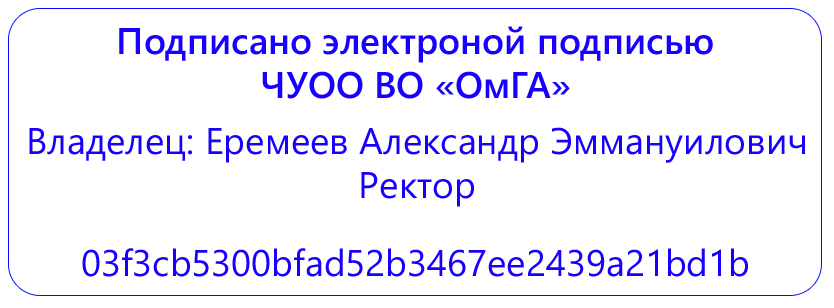 Частное учреждение образовательная организация высшего образования«Омская гуманитарная академия»Кафедра «Политологии, социально-гуманитраных дисциплин и иностранных языков»ПРОГРАММА ГОСУДАРСТВЕННОЙ ИТОГОВОЙ АТТЕСТАЦИИНаправление подготовки: 41.03.04 Политология (уровень бакалавриата)Направленность (профиль) программы: «Политология»Области профессиональной деятельности. Профессиональные стандарты: отсутствуютТипы задач профессиональной деятельности: организационно-управленческий, научно-исследовательский, информационно-коммуникативный, консультативныйДля обучающихся:Очной, очно-заочной, заочной форм обучения 2022 года наборана 2022/2023 учебный годОмск, 2022Составители:к.полит.н., доцент _________________ /Е.В. Пыхтеева/Программа ГИА одобрена на заседании кафедры политологии, социально-гуманитарных дисциплин и иностранных языковПротокол от 25.03.2022 г.  №8Зав. кафедрой    д.и.н., профессор  __________________/Н.В. Греков/ СОДЕРЖАНИЕОбщие положенияПрограмма государственной итоговой аттестации составлена в соответствии с:- Федеральным законом Российской Федерации от 29.12.2012 № 273-ФЗ «Об образовании в Российской Федерации»;- Федеральным государственным образовательным стандартом высшего образования– бакалавриат по направлению подготовки 41.03.04 Политология, утвержденного Приказом Минобрнауки России от 13.08.2020 N 1016 (зарегистрирован в Минюсте России 27.08.2020 N 59497) (далее - ФГОС ВО, Федеральный государственный образовательный стандарт высшего образования);- Порядком организации и осуществления образовательной деятельности по образовательным программам высшего образования - программам бакалавриата, программам специалитета, программам магистратуры, утвержденным приказом Министерства науки и высшего образования Российской Федерации от 06.04.2021 № 245 (зарегистрирован Минюстом России 13.08.2021, регистрационный № 64644, (далее - Порядок организации и осуществления образовательной деятельности по образовательным программам высшего образования).Программа государственной итоговой аттестации составлена в соответствии с локальными нормативными актами ЧУ ОО ВО «Омская гуманитарная академия» (далее – Академия; ОмГА):- «Положением о порядке организации и проведения итоговой аттестации обучающихся, одобренным на заседании Ученого совета от 28.08.2017 (протокол заседания № 1), Студенческого совета ОмГА от 28.08.2017 (протокол заседания № 1), утвержденным приказом ректора от 28.08.2017 №37- «Положением о порядке организации и проведения итоговой аттестации обучающихся с применением электронного обучения, дистанционных образовательных технологий», одобренным на заседании Ученого совета от 28.08.2017 (протокол заседания № 1), Студенческого совета ОмГА от 28.08.2017 (протокол заседания № 1), утвержденным приказом ректора от 28.08.2017 №37;- «Положением о порядке организации и осуществления образовательной деятельности по образовательным программам высшего образования - программам бакалавриата, программам магистратуры», одобренным на заседании Ученого совета от 28.02.2022 (протокол заседания № 7), Студенческого совета ОмГА от 28.02.2022 (протокол заседания № 8), утвержденным приказом ректора от 28.02.2022 № 23;- «Положением о порядке разработки и утверждения образовательных программ», одобренным на заседании Ученого совета 28.02.2022 (протокол заседания № 7), Студенческого совета ОмГА от 28.02.2022 (протокол заседания № 8), утвержденным приказом ректора от 28.02.2022 № 23;- «Положением о практической подготовке обучающихся», одобренным на заседании Ученого совета от 28.09.2020 (протокол заседания № 2), Студенческого совета ОмГА от 28.09.2020 (протокол заседания № 2);- «Положением об обучении по индивидуальному учебному плану, в том числе, ускоренном обучении, студентов, осваивающих основные профессиональные образовательные программы высшего образования - программы бакалавриата, магистратуры», одобренным на заседании Ученого совета от 28.02.2022 (протокол заседания № 7), Студенческого совета ОмГА от 28.02.2022 (протокол заседания № 8), утвержденным приказом ректора от 28.02.2022 № 23;- «Положением о порядке разработки и утверждения адаптированных образовательных программ высшего образования – программ бакалавриата, программам бакалавриата для лиц с ограниченными возможностями здоровья и инвалидов», одобренным на заседании Ученого совета от 28.02.2022 (протокол заседания № 7), Студенческого совета ОмГА от 28.02.2022 (протокол заседания № 8), утвержденным приказом ректора от 28.02.2022 № 23;- учебным планом по основной профессиональной образовательной программе высшего образования – программе бакалавриата по направлению подготовки 41.03.04 Политология, направленность (профиль) программы «Политология»; форма обучения – очная/очно-заочная/заочная на 2022/2023 учебный год, утвержденным приказом ректора от 28.03.2022 №28.- учебным планом по основной профессиональной образовательной программе высшего образования – программе бакалавриата по направлению подготовки 41.03.04 Политология, направленность (профиль) программы «Политология»; форма обучения – очная/очно-заочная/заочная на 2022/2023 учебный год, утвержденным приказом ректора от 28.03.2022 №28. 1. Цели и задачи государственной итоговой аттестацииЦелью государственной итоговой аттестации является определение соответствия результатов освоения обучающимся основной профессиональной образовательной программы соответствующим требованиям федерального государственного образовательного стандарта (ФГОС ВО) по направлению подготовки 41.03.04 Политология, направленность (профиль) программы «Политология». Государственная итоговая аттестация проводится государственными экзаменационными комиссиями (ГЭК).К государственной итоговой аттестации допускается обучающийся, не имеющий академической задолженности и в полном объеме выполнивший учебный план или индивидуальный план по своей образовательной программе.Задачами государственной итоговой аттестации являются:- оценка способности самостоятельно решать на современном уровне задачи из области своей профессиональной деятельности, профессионально излагать специальную информацию, правильно аргументировать и защищать свою точку зрения;- решение вопроса о присвоении выпускнику квалификации «Бакалавр» по результатам ГИА и выдаче выпускнику документа (диплома) о высшем образовании; - разработка рекомендаций по совершенствованию подготовки выпускников по данному направлению подготовки на основании результатов работы государственной экзаменационной комиссии. 2. Компетенции, выносимые на государственную итоговую аттестациюЦелью государственной итоговой аттестации является установление соответствия уровня профессиональной подготовки выпускников требованиям ФГОС ВО по направлению подготовки 41.03.04 Политология, направленность (профиль) программы «Политология».  В ходе ГИА обучающийся должен продемонстрировать сформированность следующих компетенций.Универсальные компетенции выпускников и индикаторы их достиженияОбщепрофессиональные компетенции выпускников и индикаторы их достиженияПрофессиональные компетенции выпускников и индикаторы их достижения3. Место государственной итоговой аттестации в структуре ОПОПГосударственная итоговая аттестация в полном объеме относится к обязательной части (Блок 3.Государственная итоговая аттестация) учебного плана основной образовательной программы бакалавриата по данному направлению подготовки. ГИА проводится на русском языке.4. Объем, структура и содержание государственной итоговой аттестацииГосударственная итоговая аттестация проводится в форме защиты выпускной квалификационной работы (ВКР).Общая трудоемкость ГИА составляет 216 зачетных единицГосударственная итоговая аттестация включает:- подготовку к процедуре защиты- защиту выпускной квалификационной работы.4.1. Требования к выпускной квалификационной работеВыпускная квалификационная работа (ВКР) по направлению подготовки 41.03.04 Политология (уровень бакалавриата), направленность (профиль) «Политология» представляет собой работу, демонстрирующую уровень подготовленности выпускника к самостоятельной профессиональной деятельности и должна соответствовать видам и задачам его профессиональной деятельности. Выпускная квалификационная работа представляет собой законченное исследование, в котором анализируется одна из теоретических и (или) практических проблем в области профессиональной деятельности, и должна отражать умение самостоятельно разрабатывать избранную тему и формулировать соответствующие рекомендации.  При выполнении ВКР обучающиеся должны показать свои знания, умения и навыки, опираясь на полученные углубленные знания и сформированные компетенции, самостоятельно решать на современном уровне задачи своей профессиональной деятельности, профессионально излагать специальную информацию, научно аргументировать и защищать свою точку зрения.  Выпускная квалификационная работа выполняется под руководством компетентного специалиста (руководителя) из числа НПР одной из выпускающих кафедр Академии, имеющего ученую степень и звание, а также достаточно компетентного в исследуемых вопросах.  Порядок проведения государственной итоговой аттестации определен Положением о порядке проведения государственной итоговой аттестации по образовательным программам высшего образования – программам бакалавриата и программам магистратуры.Тексты ВКР проверяются на объём заимствования и размещаются в электронно-библиотечной системе (ЭБС) ЧУОО ВО «Омская гуманитарная академия». Порядок проверки ВКР на объём заимствования, в том числе содержательного, выявления неправомочных заимствований определен Положением о порядке проверки текстов выпускных квалификационных работ и научно-квалификационных работ на объем заимствования, в том числе содержательного, выявления неправомочных заимствований. Требования к содержанию, объему и структуре работы определены в Положении о правилах оформления письменных работ и отчётов обучающихся (http://omga.su/sveden/files/pol_o_prav_oform.pdf).Выпускная квалификационная работа выполняется под руководством компетентного специалиста (руководителя) из числа НПР одной из выпускающих кафедр Академии, имеющего ученую степень и звание, а также достаточно компетентного в исследуемых вопросах.  Академия утверждает перечень примерных тем выпускных квалификационных работ, (далее - перечень тем), и доводит его до сведения обучающихся не позднее чем за 6 месяцев до даты начала государственной итоговой аттестации. Обучающемуся предоставляется право выбора темы ВКР из предложенного списка. По письменному заявлению обучающегося (нескольких обучающихся, выполняющих выпускную квалификационную работу совместно) Академия может в установленном ею порядке предоставить обучающемуся (обучающимся) возможность подготовки и защиты выпускной квалификационной работы по теме, предложенной обучающимся (обучающимися), в случае обоснованности целесообразности ее разработки для практического применения в соответствующей области профессиональной деятельности или на конкретном объекте профессиональной деятельности.Тема ВКР может быть предложена предприятием (организацией), с которым(ой) Академия имеет договор о сотрудничестве. В этом случае предприятие (организация) оформляет заявку на разработку конкретной темы в виде письма на имя ректора Академии.Рекомендуемый объём ВКР (без учета приложений) – от 60 до 80 листов формата А4. Рекомендуемый объём приложений – до 20 листов формата А4.Выпускная квалификационная работа должна состоять из следующих частей, расположенных в указанном порядке:Титульный лист (Приложение А),Задание на выпускную квалификационную работу (Приложение Б),График выполнения выпускной квалификационной работы (Приложение В),Аннотация,Содержание,Введение,Основная часть,Заключение,Перечень условных обозначений, символов, принятых в работе сокращений, терминов (при необходимости),Список использованных источников,Приложения (рекомендуется включать в ВКР как минимум одно приложение),Расписка о самостоятельном написании ВКР и об отсутствии заимствований без ссылок на источники (Приложение Г).Задание на выпускную квалификационную работу составляется научным руководителем после закрепления темы выпускной квалификационной работы, утверждается заведующим кафедрой и принимается студентом под подпись.4.2 Руководство выпускной квалификационной работойДля подготовки выпускной квалификационной работы за обучающимся (несколькими обучающимися, выполняющими выпускную квалификационную работу совместно) приказом ректора закрепляется руководитель выпускной квалификационной работы из числа научно-педагогических работников Академии и, при необходимости, консультант (консультанты).Руководитель ВКР:в недельный срок выдает студенту задание на ВКР;в соответствии с темой выдает студенту задание на преддипломную практику для сбора материала;разрабатывает вместе со студентом календарный график выполнения ВКР;рекомендует студенту литературу, справочные и архивные материалы, другие материалы по теме ВКР;проводит консультации по графику, утверждаемому заведующим выпускающей кафедрой;проверяет выполнение работы (по частям и в целом);при необходимости, после преддипломной практики вносит коррективы в задание на ВКР;лично производит проверку ВКР на объем заимствования.В обязанности консультанта входит:формулирование задания на выполнение соответствующего раздела ВКР по согласованию с руководителем ВКР;определение структуры соответствующего раздела ВКР;оказание необходимой консультационной помощи студенту при выполнении соответствующего раздела ВКР;проверка соответствия объема и содержания раздела ВКР заданию;принятие решения о готовности раздела, подтвержденного соответствующими подписями на титульном листе ВКР и на листе с заданием.Не позднее чем за 30 календарных дней до дня проведения первого государственного аттестационного испытания Академия утверждает приказом ректора расписание государственных аттестационных испытаний (далее - расписание), в котором указываются даты, время и место проведения государственных аттестационных испытаний и консультаций, и доводит расписание до сведения обучающегося, председателя и членов государственных экзаменационных комиссий и апелляционных комиссий, секретарей государственных экзаменационных комиссий, руководителей и консультантов выпускных квалификационных работ.После завершения подготовки обучающимся выпускной квалификационной работы руководитель выпускной квалификационной работы представляет в Академию письменный отзыв о работе обучающегося в период подготовки выпускной квалификационной работы (далее - отзыв). В случае выполнения выпускной квалификационной работы несколькими обучающимися руководитель выпускной квалификационной работы представляет в Академию отзыв об их совместной работе в период подготовки выпускной квалификационной работы.4.3 Порядок рецензирования выпускных квалификационных работВыпускные квалификационные работы по программам бакалавриата/магистратуры подлежат рецензированию. Для проведения рецензирования выпускной квалификационной работы указанная работа направляется Академией одному или нескольким рецензентам из числа лиц, не являющихся работниками кафедры, либо факультета, либо организации, в которой выполнена выпускная квалификационная работа. Рецензент проводит анализ выпускной квалификационной работы и представляет в Академию письменную рецензию на указанную работу (далее - рецензия).Если выпускная квалификационная работа имеет междисциплинарный характер, она направляется Академией нескольким рецензентам. В официальной рецензии должна быть указана рекомендуемая оценка («отлично», «хорошо», «удовлетворительно», «неудовлетворительно»).  Академия обеспечивает ознакомление обучающегося с отзывом и рецензией (рецензиями) не позднее чем за 5 календарных дней до дня защиты выпускной квалификационной работы.4.4 Порядок подготовки и проведения процедуры защиты выпускных квалификационных работВыпускная квалификационная работа, отзыв и рецензия (рецензии) передаются в государственную экзаменационную комиссию не позднее чем за 2 календарных дня до дня защиты выпускной квалификационной работы.В государственную экзаменационную комиссию до начала защиты ВКР предоставляются следующие документы:приказ ректора о допуске к государственной итоговой аттестации студентов, успешно прошедших все этапы, установленные образовательной программой;один экземпляр ВКР в сброшюрованном виде;отзыв руководителя о ВКР;рецензия на ВКР;CD-ROM (или DVD-ROM) в бумажном конверте, содержащий полную электронную копию ВКР в формате: ВКР_Иванов_ИИ.doc,полную электронную копию ВКР в формате: ВКР_Иванов_ИИ.pdf,электронную презентацию в формате: ВКР_Иванов_ИИ.ppt,файл отчета системы «Антиплагиат» в формате: Антиплагиат_ВКР_Иванов_ИИ.pdfилиАнтиплагиат_ВКР_Иванов_ИИ.png.Тексты выпускных квалификационных работ, за исключением текстов выпускных квалификационных работ, содержащих сведения, составляющие государственную тайну, размещаются в электронно-библиотечной системе (ЭБС) Академии и проверяются на объем заимствования. Все заимствования, включенные в текст ВКР, должны быть снабжены ссылками на источник заимствования. Оценка оригинальности текста ВКР, определенная системой «Антиплагиат» (http://www.antiplagiat.ru/), не должна быть ниже:для ВКР по программам бакалавриата – 50%.Для ВКР по программам магистратуры – 60%Секретарь государственной экзаменационной комиссии в недельный срок после заседания государственной экзаменационной комиссии предоставляет электронную версию ВКР в форматах .doc и .pdf назначенному приказом ректора лицу, ответственному за размещение ВКР в ЭБС Академии.На выпускающей кафедре в течение пяти лет хранится заключение об оригинальности текста ВКР, сформированное системой «Антиплагиат».Доступ лиц к текстам выпускных квалификационных работ должен быть обеспечен в соответствии с законодательством Российской Федерации, с учетом изъятия по решению правообладателя производственных, технических, экономических, организационных и других сведений, в том числе о результатах интеллектуальной деятельности в научно-технической сфере, о способах осуществления профессиональной деятельности, которые имеют действительную или потенциальную коммерческую ценность в силу неизвестности их третьим лицам.Выпускник защищает ВКР на заседании государственной экзаменационной комиссии (ГЭК). Защита ВКР проводится в соответствии с расписанием государственной итоговой аттестации, утверждаемым в Академии. Зашита ВКР носит характер научной дискуссии и проходит, как правило, в следующей последовательности:председательствующий объявляет о защите ВКР, указывая ее тему, а также фамилию, имя и отчество ее автора;обучающийся выступает с докладом, содержащим основные выводы практического исследования, имеющие элементы новизны (не более 10 минут);представление отзыва научного руководителя;ответы обучающегося на высказанные замечания;вопросы членов комиссии теоретического и практического характера связанные с темой защищаемой работы;ответы студента на вопросы членов комиссии.научная дискуссия по ВКР;выступление обучающегося с заключительным словом.В рамках проведения защиты ВКР оценивается степень соответствия практической и теоретической подготовленности выпускника к выполнению профессиональных задач.Результаты публичной защиты обсуждаются на закрытом заседании ГЭК по завершении защиты всех работ, намеченных на данное заседание.Результаты государственного итоговой аттестации, проводимой в форме защиты выпускной квалификационной работы, объявляются в день его проведения. 4.5 Критерии оценки защиты выпускной квалификационной работыПосле окончания защиты выпускных квалификационных работ ГЭК на закрытом заседании (допускается присутствие руководителей выпускных квалификационных работ) обсуждает результаты защиты и большинством голосов выносит решение – оценку («отлично», «хорошо», «удовлетворительно», «неудовлетворительно»). На основании защиты ВКР государственная экзаменационная комиссия оценивает, умеет ли обучающийся самостоятельно творчески мыслить, критически оценивать факты, систематизировать и обобщать материал, выделять в этом материале главное, использовать современные научные подходы и технологии, а также видит ли обучающийся пути применения результатов своей работы на практике.Критериями оценки защиты выпускной квалификационной работы являются: - научный уровень доклада;- степень освещенности в нем вопросов темы исследования;- значение сделанных выводов и предложений для организации; - использование специальной научной литературы, нормативных актов, материалов преддипломной практики; - творческий подход к разработке темы; - правильность и научная обоснованность выводов; - стиль изложения; - оформление выпускной квалификационной работы (ВКР); - степень профессиональной подготовленности, проявившаяся как в содержании выпускной квалификационной работы, так и в процессе её защиты; - чёткость и аргументированность ответов обучающегося на вопросы, заданные ему в процессе защиты; - оценка, рекомендованная руководителем ВКР в отзыве;- оценка, рекомендованная рецензентом. Уровень сформированности компетенций выпускника государственная экзаменационная комиссия оценивает с учетом всех результатов учебной, научной и внеучебной деятельности обучающегося, отраженных в его портфолио.Критерии оценивания компетенций в процессе государственной итоговой аттестации, проводимой в форме защиты выпускной квалификационной работы5. Перечень основной и дополнительной учебной литературы, необходимой для подготовки обучающихся к государственной итоговой аттестацииОсновная литератураГаджиев, К. С. Политология : учебное пособие для вузов / К. С. Гаджиев. — 2-е изд., перераб. и доп. — Москва : Издательство Юрайт, 2021. — 213 с. — (Высшее образование). — ISBN 978-5-9916-9804-7. — URL : https://urait.ru/bcode/468336Исаев, Б. А. Политология в схемах и комментариях : учебное пособие для вузов / Б. А. Исаев. — 2-е изд., испр. и доп. — Москва : Издательство Юрайт, 2021. — 229 с. — (Высшее образование). — ISBN 978-5-534-03648-0. — URL : https://urait.ru/bcode/470437Куканова, Е. В. Политология : учебное пособие для вузов / Е. В. Куканова, П. Д. Павленок. — Москва : Издательство Юрайт, 2021. — 116 с. — (Высшее образование). — ISBN 978-5-534-06968-6. — URL : https://urait.ru/bcode/471643Куканова, Е. В. Политология : учебное пособие для среднего профессионального образования / Е. В. Куканова, П. Д. Павленок. — Москва : Издательство Юрайт, 2021. — 116 с. — (Профессиональное образование). — ISBN 978-5-534-09361-2. — URL : https://urait.ru/bcode/471645Ланцов, С. А. Политология : учебник для вузов / С. А. Ланцов. — 2-е изд., испр. и доп. — Москва : Издательство Юрайт, 2021. — 454 с. — (Высшее образование). — ISBN 978-5-534-07099-6. — URL : https://urait.ru/bcode/472170Малько, А. В. Политология для юристов : учебник и практикум для вузов / А. В. Малько, А. Ю. Саломатин. — 2-е изд., перераб. и доп. — Москва : Издательство Юрайт, 2021. — 383 с. — (Высшее образование). — ISBN 978-5-9916-8606-8. — URL : https://urait.ru/bcode/468402Малько, А. В. Политология : учебник и практикум для среднего профессионального образования / А. В. Малько, А. Ю. Саломатин. — 2-е изд., перераб. и доп. — Москва : Издательство Юрайт, 2021. — 385 с. — (Профессиональное образование). — ISBN 978-5-9916-8487-3. — URL : https://urait.ru/bcode/471278Политология : учебник и практикум для вузов / В. А. Ачкасов [и др.] ; под редакцией В. А. Ачкасова, В. А. Гуторова. — Москва : Издательство Юрайт, 2021. — 404 с. — (Высшее образование). — ISBN 978-5-9916-7743-1. — URL : https://urait.ru/bcode/469727Политология : учебник и практикум для вузов / В. Н. Лавриненко [и др.] ; под редакцией В. Н. Лавриненко. — 5-е изд., перераб. и доп. — Москва : Издательство Юрайт, 2022. — 400 с. — (Высшее образование). — ISBN 978-5-9916-6667-1. — URL : https://urait.ru/bcode/488341Политология : учебник и практикум для среднего профессионального образования / В. А. Ачкасов [и др.] ; под редакцией В. А. Ачкасова, В. А. Гуторова. — Москва : Издательство Юрайт, 2021. — 404 с. — (Профессиональное образование). — ISBN 978-5-9916-7977-0. — URL : https://urait.ru/bcode/471043Политология : учебник и практикум для среднего профессионального образования / В. Н. Лавриненко [и др.] ; под редакцией В. Н. Лавриненко. — 5-е изд., перераб. и доп. — Москва : Издательство Юрайт, 2021. — 400 с. — (Профессиональное образование). — ISBN 978-5-9916-9038-6. — URL : https://urait.ru/bcode/469998Политология : учебное пособие для вузов / Н. А. Баранов [и др.] ; под редакцией Н. А. Баранова. — 2-е изд., испр. и доп. — Москва : Издательство Юрайт, 2020. — 207 с. — (Высшее образование). — ISBN 978-5-534-09538-8. — URL : https://urait.ru/bcode/451515Политология : учебное пособие для среднего профессионального образования / Н. А. Баранов [и др.] ; под редакцией Н. А. Баранова. — 2-е изд., испр. и доп. — Москва : Издательство Юрайт, 2021. — 207 с. — (Профессиональное образование). — ISBN 978-5-534-09813-6. — URL : https://urait.ru/bcode/471186Пушкарева, Г. В. Политология : учебник и практикум для вузов / Г. В. Пушкарева. — Москва : Издательство Юрайт, 2021. — 295 с. — (Высшее образование). — ISBN 978-5-534-00235-5. — URL : https://urait.ru/bcode/469302Слизовский, Д. Е. Политология : учебное пособие для вузов / Д. Е. Слизовский, Н. В. Шуленина. — 2-е изд., испр. и доп. — Москва : Издательство Юрайт, 2021. — 156 с. — (Высшее образование). — ISBN 978-5-9916-8050-9. — URL : https://urait.ru/bcode/470656Слизовский, Д. Е. Политология : учебное пособие для среднего профессионального образования / Д. Е. Слизовский, Н. В. Шуленина. — 2-е изд., испр. и доп. — Москва : Издательство Юрайт, 2021. — 158 с. — (Профессиональное образование). — ISBN 978-5-9916-8297-8. — URL : https://urait.ru/bcode/470816		ДополнительнаяГаджиев, К. С. Политология : учебник для вузов / К. С. Гаджиев. — 6-е изд., перераб. и доп. — Москва : Издательство Юрайт, 2021. — 493 с. — (Высшее образование). — ISBN 978-5-534-14338-6. — URL : https://urait.ru/bcode/477341Гаджиев, К. С. Политология : учебное пособие для среднего профессионального образования / К. С. Гаджиев. — 2-е изд., перераб. и доп. — Москва : Издательство Юрайт, 2021. — 213 с. — (Профессиональное образование). — ISBN 978-5-534-03730-2. — URL : https://urait.ru/bcode/471277Дмитриев, В. В. Политология и социология : учебное пособие для вузов / В. В. Дмитриев, Л. Д. Дымченко. — 2-е изд., испр. и доп. — Москва : Издательство Юрайт, 2021. — 221 с. — (Высшее образование). — ISBN 978-5-534-06958-7. — URL : https://urait.ru/bcode/474017Ирхин, Ю. В. Политология в 2 ч. Часть 1. История политической мысли : учебник для вузов / Ю. В. Ирхин. — 2-е изд., испр. и доп. — Москва : Издательство Юрайт, 2021. — 370 с. — (Высшее образование). — ISBN 978-5-534-07915-9. — URL : https://urait.ru/bcode/470861Ирхин, Ю. В. Политология в 2 ч. Часть 2. Теория политической науки : учебник для вузов / Ю. В. Ирхин. — 2-е изд., перераб. и доп. — Москва : Издательство Юрайт, 2021. — 459 с. — (Высшее образование). — ISBN 978-5-534-02891-1. — URL : https://urait.ru/bcode/470956Исаев, Б. А. Политология в схемах и комментариях : учебное пособие для среднего профессионального образования / Б. А. Исаев. — 2-е изд., испр. и доп. — Москва : Издательство Юрайт, 2021. — 229 с. — (Профессиональное образование). — ISBN 978-5-534-04165-1. — URL : https://urait.ru/bcode/470839Исаев, Б. А. Политология : учебное пособие для вузов / Б. А. Исаев. — 7-е изд., испр. и доп. — Москва : Издательство Юрайт, 2021. — 192 с. — (Высшее образование). — ISBN 978-5-534-08747-5. — URL : https://urait.ru/bcode/470438Исаев, Б. А. Политология : учебное пособие для среднего профессионального образования / Б. А. Исаев. — 7-е изд., испр. и доп. — Москва : Издательство Юрайт, 2021. — 192 с. — (Профессиональное образование). — ISBN 978-5-534-09640-8. — URL : https://urait.ru/bcode/470840Куканова, Е. В. Основы социологии и политологии : учебник для среднего профессионального образования / Е. В. Куканова, П. Д. Павленок. — 2-е изд., испр. и доп. — Москва : Издательство Юрайт, 2021. — 248 с. — (Профессиональное образование). — ISBN 978-5-534-06974-7. — URL : https://urait.ru/bcode/471641Куканова, Е. В. Политология и социология : учебник для вузов / Е. В. Куканова, П. Д. Павленок. — 2-е изд., испр. и доп. — Москва : Издательство Юрайт, 2021. — 248 с. — (Высшее образование). — ISBN 978-5-534-06298-4. — URL : https://urait.ru/bcode/471506Мухаев, Р. Т. Политология в 2 ч. Часть 1 : учебник для вузов / Р. Т. Мухаев. — 5-е изд., перераб. и доп. — Москва : Издательство Юрайт, 2021. — 377 с. — (Высшее образование). — ISBN 978-5-534-02585-9. — URL : https://urait.ru/bcode/470292Мухаев, Р. Т. Политология в 2 ч. Часть 2 : учебник для вузов / Р. Т. Мухаев. — 5-е изд., перераб. и доп. — Москва : Издательство Юрайт, 2021. — 326 с. — (Высшее образование). — ISBN 978-5-534-02587-3. — URL : https://urait.ru/bcode/470293Политология в схемах и комментариях : учебное пособие для вузов / А. Е. Хренов [и др.] ; под редакцией А. Е. Хренова, А. С. Тургаева. — 2-е изд., испр. и доп. — Москва : Издательство Юрайт, 2021. — 311 с. — (Высшее образование). — ISBN 978-5-534-04199-6. — URL : https://urait.ru/bcode/472430Политология в схемах и комментариях : учебное пособие для среднего профессионального образования / А. С. Тургаев [и др.] ; под редакцией А. С. Тургаева, А. Е. Хренова. — 2-е изд., испр. и доп. — Москва : Издательство Юрайт, 2021. — 313 с. — (Профессиональное образование). — ISBN 978-5-534-04201-6. — URL : https://urait.ru/bcode/472595Политология : учебник для вузов / В. С. Комаровский [и др.] ; под редакцией В. С. Комаровского. — 3-е изд., перераб. и доп. — Москва : Издательство Юрайт, 2021. — 344 с. — (Высшее образование). — ISBN 978-5-534-03006-8. — URL : https://urait.ru/bcode/469729Политология : учебник и практикум для вузов / А. С. Тургаев [и др.] ; под редакцией А. С. Тургаева, А. Е. Хренова. — 2-е изд., испр. и доп. — Москва : Издательство Юрайт, 2021. — 632 с. — (Высшее образование). — ISBN 978-5-534-14745-2. — URL : https://urait.ru/bcode/479884Пыж, В. В. Политология. Политические идеи и концепции власти : учебное пособие для вузов / В. В. Пыж. — 2-е изд., испр. и доп. — Москва : Издательство Юрайт, 2020. — 317 с. — (Высшее образование). — ISBN 978-5-534-09675-0. — URL : https://urait.ru/bcode/454473Сирота, Н. М. Политология. Тесты : учебное пособие для вузов / Н. М. Сирота. — Москва : Издательство Юрайт, 2021. — 62 с. — (Высшее образование). — ISBN 978-5-534-14155-9. — URL : https://urait.ru/bcode/477194Смирнов, Г. Н. Политология. Россия в мировом политическом процессе : учебное пособие для вузов / Г. Н. Смирнов, А. В. Бурсов. — 2-е изд., испр. и доп. — Москва : Издательство Юрайт, 2021. — 255 с. — (Высшее образование). — ISBN 978-5-534-07801-5. — URL : https://urait.ru/bcode/472180Стегний, В. Н. Политология : учебное пособие для вузов / В. Н. Стегний. — 3-е изд., испр. и доп. — Москва : Издательство Юрайт, 2021. — 122 с. — (Высшее образование). — ISBN 978-5-534-09836-5. — URL : https://urait.ru/bcode/472439Стегний, В. Н. Политология : учебное пособие для среднего профессионального образования / В. Н. Стегний. — 3-е изд., испр. и доп. — Москва : Издательство Юрайт, 2021. — 122 с. — (Профессиональное образование). — ISBN 978-5-534-08852-6. — URL : https://urait.ru/bcode/4727896. Перечень ресурсов информационно-телекоммуникационной сети «Интернет», необходимых для подготовки обучающихся к государственной итоговой аттестацииЭБС IPRBooks  Режим доступа: http://www.iprbookshop.ruЭБС издательства «Юрайт» Режим доступа: http://biblio-online.ruЕдиное окно доступа к образовательным ресурсам. Режим доступа: http://window.edu.ru/Научная электронная библиотека e-library.ru Режим доступа: http://elibrary.ruРесурсы издательства Elsevier Режим доступа:  http://www.sciencedirect.comФедеральный портал «Российское образование» Режим доступа:  www.edu.ruЖурналы Кембриджского университета Режим доступа: http://journals.cambridge.orgЖурналы Оксфордского университета Режим доступа:  http://www.oxfordjoumals.orgСловари и энциклопедии на Академике Режим доступа: http://dic.academic.ru/Сайт Библиотеки по естественным наукам Российской академии наук. Режим доступа: http://www.benran.ruСайт Госкомстата РФ. Режим доступа: http://www.gks.ruСайт Российской государственной библиотеки. Режим доступа: http://diss.rsl.ruБазы данных по законодательству Российской Федерации. Режим доступа:  http://ru.spinform.ruКаждый обучающийся Омской гуманитарной академии в течение всего периода обучения обеспечен индивидуальным неограниченным доступом к электронно-библиотечной системе (электронной библиотеке) и к электронной информационно-образовательной среде Академии. Электронно-библиотечная система (электронная библиотека) и электронная информационно-образовательная среда обеспечивают возможность доступа обучающегося из любой точки, в которой имеется доступ к информационно-телекоммуникационной сети «Интернет», и отвечает техническим требованиям организации как на территории организации, так и вне ее.Электронная информационно-образовательная среда Академии обеспечивает: доступ к учебным планам, рабочим программам дисциплин (модулей), практик, к изданиям электронных библиотечных систем и электронным образовательным ресурсам, указанным в рабочих программах; фиксацию хода образовательного процесса, результатов промежуточной аттестации и результатов освоения основной образовательной программы; проведение всех видов занятий, процедур оценки результатов обучения, реализация которых предусмотрена с применением электронного обучения, дистанционных образовательных технологий; формирование электронного портфолио обучающегося, в том числе сохранение работ обучающегося, рецензий и оценок на эти работы со стороны любых участников образовательного процесса; взаимодействие между участниками образовательного процесса, в том числе синхронное и (или) асинхронное взаимодействие посредством сети «Интернет».7. Методические указания для обучающихся по подготовке и прохождению государственной итоговой аттестацииЦелью выполнения выпускной квалификационной работы является систематизация, закрепление и углубление теоретических знаний студента по направлению подготовки 41.03.04 Политология (уровень бакалавриата), с учетом направленности (профиля) программы «Политология», а также проверка способности применять эти знания при постановке и решении практических задач.Выпускная квалификационная работа должна быть актуальной, выполненной на высоком научном и техническом уровне, с использованием отечественных и зарубежных источников информации, современных проектных решений, методов анализа и исследования. В ходе выполнения ВКР студент должен продемонстрировать свой профессиональный уровень, умение творчески и грамотно решать поставленные задачи, применять и систематизировать знания профессиональных, экономических и социальных дисциплин, понимание задач отрасли. В ходе выполнения ВКР студент должен решить ряд задач:– обосновать актуальность выбранной темы, ее ценность и значение для организации;– изучить теоретические положения, нормативно-техническую документацию, статистические материалы, справочную и научную литературу по выбранной теме;–использовать знания, умения и навыки, полученные в процессе обучения, для выполнения ВКР;– выполнить технико-экономическое обоснование разрабатываемой темы;– разработать новые прогрессивные, конкурентоспособные, или усовершенствовать существующие решения в области управления;– произвести обоснованный выбор аппаратно-программных средств для решения задач ВКР;– оценить экономическую эффективность предлагаемых технических решений.Основанием для выполнения ВКР является задание, где указываются тема, исходные данные, объем разрабатываемого материала. Темы ВКР закрепляются за студентом приказом ректора. Тематику ВКР определяет кафедра управления, политики и права с учетом проблем и задач, стоящих перед отраслью, последних достижений науки и техники, с учетом тематики научных исследований кафедры. Студент имеет право выбора темы ВКР. Студенты, занимающиеся в процессе обучения научно-исследовательской работой на кафедре и проявившие определенную способность к этой работе, могут выполнять исследовательскую дипломную работу, тему которой определяет научный руководитель.В ходе выполнения выпускной квалификационной работы выпускник должен проявить способности к творческому поиску, проявить научный подход к исследуемой проблеме, на основе полученных теоретических знаний показать умение решать практические задачи. Студенту необходимо показать:– углубленные теоретические знания по исследуемой теме и возможность проблемного изложения теоретического материала;– умение анализировать и применять справочную, нормативную и правовую документацию;– навыки решения практических задач;– способность обобщать исследуемый теоретический и практический материал, делать выводы и предложения;– умение владеть вычислительной техникой при анализе, проведении расчетов, оформлении результатов работы;– практические навыкиВыполнение работы должно носить исследовательский характер и отличаться новизной, оригинальностью суждений и решений выпускника. 8. Перечень информационных технологий, используемых при подготовке и проведении государственной итоговой аттестации, включая перечень программного обеспечения и информационных справочных системПри проведении государственной итоговой аттестации активно используется компьютерная техника для демонстрации компьютерных презентаций с помощью программы Microsoft Power Point, видеоматериалов, слайдов.Электронная информационно-образовательная среда Академии, работающая на платформе LMS Moodle, обеспечивает:•	доступ к учебным планам, рабочим программам дисциплин (модулей), практик, к изданиям электронных библиотечных систем (ЭБС IPRBooks, ЭБС Юрайт ) и электронным образовательным ресурсам, указанным в рабочих программах;•	фиксацию хода образовательного процесса, результатов промежуточной аттестации и результатов освоения программы бакалавриата;•	проведение всех видов занятий, процедур оценки результатов обучения, реализация которых предусмотрена с применением электронного обучения, дистанционных образовательных технологий;•	формирование электронного портфолио обучающегося, в том числе сохранение работ обучающегося, рецензий и оценок на эти работы со стороны любых участников образовательного процесса;•	взаимодействие между участниками образовательного процесса, в том числе синхронное и (или) асинхронное взаимодействие посредством сети «Интернет».При осуществлении образовательного процесса по дисциплине используются следующие информационные технологии:•	сбор, хранение, систематизация и выдача учебной и научной информации;•	обработка текстовой, графической и эмпирической информации;•	подготовка, конструирование и презентация итогов исследовательской и аналитической деятельности;•	самостоятельный поиск дополнительного учебного и научного материала, с использованием поисковых систем и сайтов сети Интернет, электронных энциклопедий и баз данных;•	использование электронной почты преподавателями и обучающимися для рассылки информации, переписки и обсуждения учебных вопросов.•	компьютерное тестирование;•	демонстрация мультимедийных материалов.ПЕРЕЧЕНЬ ПРОГРАММНОГО ОБЕСПЕЧЕНИЯ•	Microsoft Windows XP Professional SP3 •	Microsoft Office Professional 2007 Russian •	Антивирус Касперского•	Cистема управления курсами LMS MoodleПЕРЕЧЕНЬ ИНФОРМАЦИОННЫХ СПРАВОЧНЫХ СИСТЕМ•	Справочная правовая система «Консультант Плюс»•	Справочная правовая система «Гарант»9. Описание материально-технической базы, необходимой для проведения государственной итоговой аттестацииДля подготовки и проведения государственной итоговой аттестации Академия располагает материально-технической базой, соответствующей противопожарным правилам и нормам,  обеспечивающим проведение всех  видов дисциплинарной и междисциплинарной подготовки, практической  и научно-исследовательской работ обучающихся, предусмотренных программой ГИА.Специальные помещения представляют собой учебные аудитории для проведения  лекционных занятий (ауд. 200, 202 учебного корпуса, расположенного по адресу г.Омск, ул. 4-я Челюскинцев, 2а), занятий семинарского типа (ауд. 208, 212 учебного корпуса, расположенного по адресу г.Омск, ул. 4-я Челюскинцев, 2а), (ауд.206 учебного корпуса, расположенного по адресу г.Омск, ул.2-я Производственная, 41/1) ,  групповых и индивидуальных консультаций (ауд. 301 учебного корпуса, расположенного по адресу г.Омск, ул. 4-я Челюскинцев, 2а, аудитория 302 учебного корпуса, расположенного по адресу г.Омск, ул.2-я Производственная, 41/1), текущего контроля и промежуточной аттестации (ауд. 202, 212, 302 учебного корпуса, расположенного по адресу г.Омск, ул. 4-я Челюскинцев, 2а), а также помещения  для самостоятельной работы (аудитория 302 учебного корпуса, расположенного по адресу г.Омск, ул.2-я Производственная, 41/1) и помещения для хранения и профилактического  обслуживания учебного оборудования (ауд. 303 учебного корпуса, расположенного по адресу г.Омск, ул. 4-я Челюскинцев, 2а). Специальные помещения укомплектованы специализированной мебелью и техническими средствами обучения, служащими для предоставления учебной информации большой аудитории (мультимедийные проекторы, экраны переносные и  стационарные, компьютеры, принтеры, МФУ, коммутационное оборудование, сетевое оборудование).Для проведения занятий лекционного типа имеются учебно-наглядные пособия, обеспечивающие тематические иллюстрации, соответствующие рабочим учебным программам дисциплин.Для проведения занятий в интерактивной форме применяется мультимедийное презентационное оборудование (ноутбук, проектор, звуковые колонки, пульт управления презентациями, лазерная указка, беспроводная «мышь»).Перечень материально-технического обеспечения, необходимого для осуществления образовательного процесса по дисциплине, включает в себя 3 лаборатории (ауд. 302,304,315-а учебного корпуса, расположенного по адресу г.Омск, ул. 4-я Челюскинцев, 2а), оснащенные компьютерной техникой, подключенной к локальной вычислительной сети Академии.Помещение для самостоятельной работы обучающихся оснащено компьютерной техникой  с высокоскоростным подключением к сети «Интернет» и обеспечением доступа в электронную информационно-образовательную среду Академии.10. Особенности организации защиты вкр инвалидами и лицами с ограниченными возможностями здоровья (при наличии)Для обучающихся из числа инвалидов государственная итоговая аттестация проводится Академией с учетом особенностей их психофизического развития, их индивидуальных возможностей и состояния здоровья (далее - индивидуальные особенности).При проведении государственной итоговой аттестации обеспечивается соблюдение следующих общих требований:проведение государственной итоговой аттестации для инвалидов в одной аудитории совместно с обучающимися, не имеющими ограниченных возможностей здоровья, если это не создает трудностей для обучающихся при прохождении государственной итоговой аттестации;присутствие в аудитории ассистента (ассистентов), оказывающего обучающимся инвалидам необходимую техническую помощь с учетом их индивидуальных особенностей (занять рабочее место, передвигаться, прочитать и оформить задание, общаться с членами государственной экзаменационной комиссии);пользование необходимыми обучающимся инвалидам техническими средствами при прохождении государственной итоговой аттестации с учетом их индивидуальных особенностей;обеспечение возможности беспрепятственного доступа обучающихся инвалидов в аудитории, туалетные и другие помещения, а также их пребывания в указанных помещениях (наличие пандусов, поручней, расширенных дверных проемов, лифтов, при отсутствии лифтов аудитория должна располагаться на первом этаже, наличие специальных кресел и других приспособлений).Все локальные нормативные акты организации по вопросам проведения государственной итоговой аттестации доводятся до сведения обучающихся инвалидов в доступной для них форме.По письменному заявлению обучающегося инвалида продолжительность сдачи обучающимся инвалидом государственного аттестационного испытания может быть увеличена по отношению к установленной продолжительности его сдачи:продолжительность сдачи государственного экзамена, проводимого в письменной форме, - не более чем на 90 минут;продолжительность подготовки обучающегося к ответу на государственном экзамене, проводимом в устной форме, - не более чем на 20 минут;продолжительность выступления обучающегося при защите выпускной квалификационной работы - не более чем на 15 минут.В зависимости от индивидуальных особенностей обучающихся с ограниченными возможностями здоровья организация обеспечивает выполнение следующих требований при проведении государственного аттестационного испытания:а) для слепых: задания и иные материалы для сдачи государственного аттестационного испытания оформляются рельефно-точечным шрифтом Брайля или в виде электронного документа, доступного с помощью компьютера со специализированным программным обеспечением для слепых, либо зачитываются ассистентом; письменные задания выполняются обучающимися на бумаге рельефно-точечным шрифтом Брайля или на компьютере со специализированным программным обеспечением для слепых, либо надиктовываются ассистенту; при необходимости обучающимся предоставляется комплект письменных принадлежностей и бумага для письма рельефно-точечным шрифтом Брайля, компьютер со специализированным программным обеспечением для слепых;б) для слабовидящих: задания и иные материалы для сдачи государственного аттестационного испытания оформляются увеличенным шрифтом;  индивидуальное равномерное освещение не менее 300 люкс; при необходимости обучающимся предоставляется увеличивающее устройство, допускается использование увеличивающих устройств, имеющихся у обучающихся;в) для глухих и слабослышащих, с тяжелыми нарушениями речи: обеспечивается наличие звукоусиливающей аппаратуры коллективного пользования, при необходимости обучающимся предоставляется звукоусиливающая аппаратура индивидуального пользования; по их желанию государственные аттестационные испытания проводятся в письменной форме;г) для лиц с нарушениями опорно-двигательного аппарата (тяжелыми нарушениями двигательных функций верхних конечностей или отсутствием верхних конечностей):письменные задания выполняются обучающимися на компьютере со специализированным программным обеспечением или надиктовываются ассистенту;по их желанию государственные аттестационные испытания проводятся в устной форме.Обучающийся инвалид не позднее, чем за 3 месяца до начала проведения государственной итоговой аттестации подает письменное заявление о необходимости создания для него специальных условий при проведении государственных аттестационных испытаний с указанием особенностей его психофизического развития, индивидуальных возможностей и состояния здоровья (далее - индивидуальные особенности). К заявлению прилагаются документы, подтверждающие наличие у обучающегося индивидуальных особенностей (при отсутствии указанных документов в организации).В заявлении обучающийся указывает на необходимость (отсутствие необходимости) присутствия ассистента на государственном аттестационном испытании, необходимость (отсутствие необходимости) увеличения продолжительности сдачи государственного аттестационного испытания по отношению к установленной продолжительности (для каждого государственного аттестационного испытания).11. Порядок рассмотрения апелляцийПо результатам государственных аттестационных испытаний студент имеет право на апелляцию. Обучающийся имеет право подать в апелляционную комиссию письменную апелляцию о нарушении, по его мнению, установленной процедуры проведения государственного аттестационного испытания и (или) несогласии с его результатами.Апелляция подается лично обучающимся в апелляционную комиссию не позднее следующего рабочего дня после объявления результатов государственного аттестационного испытания.Для рассмотрения апелляции секретарь государственной экзаменационной комиссии направляет в апелляционную комиссию протокол заседания государственной экзаменационной комиссии, заключение председателя государственной экзаменационной комиссии о соблюдении процедурных вопросов при проведении государственного аттестационного испытания, а также письменные ответы студента (при их наличии) (для рассмотрения апелляции по проведению государственного экзамена) либо ВКР, отзыв и рецензию (рецензии) (для рассмотрения апелляции по проведению защиты ВКР).Апелляция рассматривается не позднее 2 рабочих дней со дня подачи апелляции на заседании апелляционной комиссии, на которое приглашаются председатель государственной экзаменационной комиссии и студент, подавший апелляцию.Решение апелляционной комиссии доводится до сведения студента, подавшего апелляцию, в течение 3 рабочих дней со дня заседания апелляционной комиссии. Факт ознакомления обучающегося, подавшего апелляцию, с решением апелляционной комиссии удостоверяется его подписью.При рассмотрении апелляции о нарушении порядка проведения государственного аттестационного испытания апелляционная комиссия принимает одно из следующих решений:об отклонении апелляции, если изложенные в ней сведения о нарушениях процедуры проведения государственной итоговой аттестации обучающегося не подтвердились и (или) не повлияли на результат государственного аттестационного испытания;об удовлетворении апелляции, если изложенные в ней сведения о допущенных нарушениях процедуры проведения государственной итоговой аттестации обучающегося подтвердились и повлияли на результат государственного аттестационного испытания.В случае удовлетворения апелляции результат проведения государственного аттестационного испытания подлежит аннулированию, в связи с этим протокол о рассмотрении апелляции не позднее следующего рабочего дня передается в государственную экзаменационную комиссию для реализации решения апелляционной комиссии. Обучающемуся предоставляется возможность пройти государственное аттестационное испытание в сроки, установленные приказом ректора.При рассмотрении апелляции о несогласии с результатами государственного аттестационного испытания апелляционная комиссия выносит одно из следующих решений:об отклонении апелляции и сохранении результата государственного аттестационного испытания;об удовлетворении апелляции и выставлении иного результата государственного аттестационного испытания.Решение апелляционной комиссии не позднее следующего рабочего дня передается в государственную экзаменационную комиссию. Решение апелляционной комиссии является основанием для аннулирования ранее выставленного результата государственного аттестационного испытания и выставления нового.Решение апелляционной комиссии является окончательным и пересмотру не подлежит.Повторное проведение государственного аттестационного испытания осуществляется в присутствии одного из членов апелляционной комиссии не позднее 10 рабочих дней со дня заседания апелляционной комиссии.Апелляция на повторное проведение государственного аттестационного испытания не принимается.Апелляционные документы прикрепляются к протоколам итоговой государственной аттестации соответствующего направления.Отчет председателя государственной экзаменационной комиссии должен содержать следующую информацию:качественный состав государственной экзаменационной комиссии (краткое обоснование включения каждого члена комиссии в состав ГЭК);перечень аттестационных испытаний;анализ результатов государственного экзамена (если государственный экзамен предусмотрен соответствующей образовательной программой) по данному направлению подготовки;анализ результатов защиты ВКР по данному направлению подготовки;характеристика уровня организации и проведения итоговой государственной аттестации студентов по данному направлению подготовки, включая обеспечение необходимыми документами, учебно-методическими материалами, техническими средствами;характеристика общего уровня подготовки студентов по данному направлению подготовки;недостатки в подготовке студентов по данному направлению подготовки;если комиссия приняла решение особо отметить высокий уровень ряда выпускных квалификационных работ, приводится перечень тем и авторов таких ВКР с краткой характеристикой по каждой из них и, при наличии соответствующего решения, рекомендацией для поступления на обучение в магистратуре или по программам подготовки научно-педагогических кадров в аспирантуре;выводы и рекомендации по повышению качества подготовки студентов по данному направлению подготовки;общий заключительный вывод о соответствии основной профессиональной образовательной программы высшего образования, а также продемонстрированного выпускниками уровня подготовки требованиям Федерального государственного образовательного стандарта по данному направлению подготовки.Приложение А«Допущена к защите в ГЭК»“___” ______________ 20__ г.зав. кафедрой  политологии, социально-гуманитарных дисциплин и иностранных языков________________________________Уч. степень, уч. звание, Фамилия И.О.________________________________подписьФамилия Имя ОтчествоВыпускная квалификационная работапо направлению подготовки: 41.03.04 Политология (уровень бакалавриата)  Направленность (профиль) программы «Политология»Тема выпускной квалификационной работыОмск,  20_Приложение БКафедра Политологии, социально-гуманитарных дисциплин и иностранных языковЗадание на выпускную квалификационную работу____________________________________________Фамилия, Имя, Отчество студента (-ки)Направление подготовки: 41.03.04 ПолитологияНаправленность (профиль) программы «Политология»Тема работы: ______________________________________________________Исходные данные по работе: ___________________________________________________________________________________________________________ Содержание работы (перечень подлежащих разработке вопросов)Перечень раздаточного материала: (пояснение – перечень должен отражать основное содержание разделов ВКР).Дата выдачи  задания:     __.__.20__ г.Руководитель:  __________    Задание принял(а) к исполнению:  ___________Приложение ВГрафик выполнения выпускной квалификационной работыРуководитель:  ___________________Принял(а) к исполнению:  _______________Приложение ГВыпускная квалификационная работа выполнена мной самостоятельно. Все использованные в работе материалы из опубликованной научной литературы и других источников имеют ссылки.«___» _____________ 20___ г._____________                                   ____________________________________     (подпись)	(Фамилия Имя Отчество)Приложение ДРецензияна выпускную квалификационную работуФИО Тема ВКР:  Актуальность темы: ………………………..Степень самостоятельности работы и творческого подхода: ………………………Полнота разработки темы: Степень достижения цели: Положительные стороны работы:Недостатки работы: Рекомендуемая оценка:  ФИО, должность рецензента____________ /             /    “___” ____________ 20_ г.м.п.Ознакомлен:  _______________________/ФИО  студента/    «_____» __________ 20__ г.подпись                                                                не позднее чем за 5 дней до даты защиты ВКРПриложение ЕЧастное учреждение образовательная организация высшего образования«Омская гуманитарная академия»Отзывна выпускную квалификационную работуФИОТема ВКР:  ………………………под руководством: ФИО руководителя ВКР 1.Общая характеристика работы:2. Степень подготовленности автора работы по базовым дисциплинам:3. Использование в выпускной квалифицированной работе результатов современных научных исследований, достижений науки и техники:4. Общая оценка выпускной квалифицированной работы: Заключение:  «     »                    20     г.Руководитель выпускной квалификационной работы__________________________			      (подпись)Ознакомлен:  _______________________/ФИО студента/    «_____» __________ 20__ г.подпись                                                       не позднее чем за 5 дней до даты защиты ВКР06Связь, информационные и коммуникационные технологии06.009Специалист по распространению и продвижению продукции средств массовой информации06.014Менеджер по информационным технологиям07Административно-управленческая и офисная деятельность07.011Специалист в сфере межнациональных и межрелигиозных отношений07АДМИНИСТРАТИВНО-УПРАВЛЕНЧЕСКАЯ И ОФИСНАЯ ДЕЯТЕЛЬНОСТЬ07.011СПЕЦИАЛИСТ В СФЕРЕ НАЦИОНАЛЬНЫХ И РЕЛИГИОЗНЫХ ОТНОШЕНИЙОбщие положения1Цели и задачи государственной итоговой аттестации2Компетенции, выносимые на государственную итоговую аттестацию3Место государственной итоговой аттестации в структуре ОПОП4Объем, структура и содержание государственной итоговой аттестации4.1Требования к выпускной квалификационной работе4.2Руководство выпускной квалификационной работой4.3Порядок рецензирования выпускных квалификационных работ4.4Порядок подготовки и проведения процедуры защиты выпускных квалификационных работ4.5Критерии оценки защиты выпускной квалификационной работы5Перечень основной и дополнительной учебной литературы, необходимой для подготовки обучающихся к государственной итоговой аттестации6Перечень ресурсов информационно-телекоммуникационной сети «Интернет», необходимых для подготовки обучающихся к государственной итоговой аттестации7Методические указания для обучающихся по подготовке и прохождению государственной итоговой аттестации8Перечень информационных технологий, используемых при подготовке и проведении государственной итоговой аттестации, включая перечень программного обеспечения и информационных справочных систем9Описание материально-технической базы, необходимой для проведения государственной итоговой аттестации10Особенности организации защиты вкр инвалидами и лицами с ограниченными возможностями здоровья (при наличии)11Порядок рассмотрения апелляцийКатегория универсальной компетенцииКод и наименование универсальной компетенции Код и наименование индикатора достижения универсальной компетенцииСистемное и критическое мышлениеУК-1:способен осуществлять поиск, критический анализ информации и применять системный подход для решения поставленных задач  УК-1.1. Знать принципы и методы поиска, анализа и синтеза информации. УК-1.2. Знать принципы и методы системного подхода, социологических исследований.УК-1.3.Уметь анализировать задачу, выделяя ее базовые составляющие, определять, интерпретировать и ранжировать информацию, требуемую для решения поставленной задачи применять принципы и методы поиска, анализа и синтеза информации, социологических исследований.УК-1.4.Уметь осуществлять поиск информации для решения поставленной задачи по различным типам запросов УК-1.5.Владеть практическими навыками поиска, анализа и синтеза информацииРазработка и реализация проектовУК-2:способен определять  круг задач в рамках поставленной цели и выбирать оптимальные способы их решения, исходя из действующих правовых норм, имеющихся ресурсов и ограниченийУК-2.1. Знать Законодательство Российской Федерации, принципы и методы декомпозиции задач, действующие правовые нормыУК-2.2. Знать  принципы и методы анализа имеющихся ресурсов и ограничений.УК-2.3. Уметь  определять круг задач в рамках поставленной цели, определять связи между ними и ожидаемые результаты их решения исходя из действующих нормативно-правовых актов, имеющихся ресурсов и ограничений. УК-2.4. Уметь  выбирать оптимальные способы  решения задач, исходя из действующих нормативно-правовых норм, имеющихся ресурсов и ограниченийУК-2.5. Владеть практическими навыками определения круга задач в рамках поставленной цели, исходя из действующих правовых норм, имеющихся ресурсов и ограничений.УК-2.6. Владеть практическими навыками выбора оптимальных способов  решения задач, исходя из действующих правовых норм, имеющихся ресурсов и ограниченийКомандная работа и лидерствоУК- 3:способен осуществлять социальное взаимодействие и реализовывать свою роль в команде УК-3.1. Знать особенности поведения выделенных групп людей, с которыми работает/взаимодействует, учитывает их в своей деятельности.УК-3.2. Знать методы социального взаимодействия.УК-3.3. Уметь   определять свою роль в социальном взаимодействии и командной работе, исходя из стратегии сотрудничества для достижения поставленной целиУК-3.4. Уметь   применять принципы социального взаимодействия.УК-3.5. Владеть  способностью планировать последовательность шагов для достижения заданного результата.УК-3.6.  Владеть практическими навыками социального взаимодействия.КоммуникацияУК-4:способен осуществлять деловую коммуникацию в устной и письменной формах на государственном (-ых) языке Российской Федерации и иностранном (-ых) языке (ах)УК-4.1. Знать стиль делового общения, вербальные и невербальные средства взаимодействия с партнерами, этику делового общения и правила ведения переговоров,профессиональные термины на иностранном языке..  УК-4.2.  Знать принципы деловой коммуникации в устной и письменной формах на государственном языке Российской Федерации и иностранном(ых) языке(ах),УК-4.3. Уметь выбирать стиль общения на государственном языке Российской Федерации и иностранном языке в зависимости от цели и условий партнерства; адаптирует речь, стиль общения и язык жестов к ситуациям взаимодействияУК-4.4. Уметь использовать информационно- коммуникационные технологии при поиске необходимой информации в процессе решения стандартных коммуникативных задач на государственном и иностранном (- ых) языках.УК-4.5. Владеть практическими навыками деловой коммуникации в устной и письменной формах на государственном языке Российской Федерации и иностранном(ых) языке(ах), иностранным языком на уровне, необходимом для компетентного решения производственных задачУК-4.6. Владеть умением выполнять перевод профессиональных текстов с иностранного (- ых) на государственный язык и обратно.Межкультурное взаимодействиеУК-5:Способен воспринимать межкультурное разнообразие общества в социально-историческом, этическом и философском контекстах. УК -5.1. Знать закономерности, основные события и особенности истории России с древнейших времен до наших дней в контексте европейской и всемирной истории; историю становления и развития государственности.УК-5. 2. Знать культурные особенности и традиции различных социальных групп.УК-5.3. Уметь  выявлять закономерности исторического развития России в контексте всемирной истории, определять особенности основных этапов эволюции государственности,анализировать современное состояние общества в социально-историческом, этическом и философском контекстахУК-5.4. Уметь  давать оценку культурно-историческим ценностям России; систематизировать механизмы социально-экономического и политического развития России в контексте всемирно-исторического процесса. . УК-5.5. Владеть навыками анализа особенностей  исторического развития России в контексте всемирной истории.УК 5.6. Владеть способностью обобщать особенности эволюции процессов государственного развития.Самоорганизация и саморазвитие (в том числе здоровьесбережение)УК-6:Способен управлять своим временем, выстраивать и реализовывать траекторию саморазвития на основе принципов образования в течение всей жизниУК-6.1. Знать  виды ресурсов  (личностных, ситуативных, временных и т.д.) и их пределы, необходимые для успешного выполнения порученной работы; принципы и методы саморазвития и самообразования. УК-6.2.Знать принципы и методы управления временем.УК-6.3.Уметь выстраивать и реализовывать траекторию саморазвития на основе принципов образования в течение всей жизни.УК-6.4.Уметь оптимально управлять своим временем для саморазвития на основе принципов образования в течение всей жизниУК -6.5. Владеть способностью реализации намеченных целей деятельности с учетом условий, средств, личностных возможностей, этапов карьерного роста, временной перспективы развития деятельности и требований рынка труда. УК-6.6. Владеть навыками приобретения новых знаний и навыков; оптимального управления своим временем для саморазвития на основе принципов образования в течение всей жизни.Самоорганизация и саморазвитие (в том числе здоровьесбережение)УК-7:Способен поддерживать должный уровень физической подготовленности для обеспечения полноценной социальной и профессиональной деятельности. УК-7.1. Знать основы спортивной тренировки; методику направленного использования средств физической культуры в зависимости от будущей профессиональной деятельности.УК-7.2. Знать основы планирования и контроля физкультурно-спортивной деятельности.УК-7.3. Уметь эффективно применять различные формы самостоятельных занятий.УК-7.4  Уметь эффективно применять различные формы самостоятельных занятий и спортивной тренировки с целью укрепления здоровья, физического самосовершенствования и достижения должного уровня физической подготовленности и  поддержания высокого уровня профессиональной работоспособности. .УК-7.5. Владеть технологией планирования и контроля физкультурно-спортивной деятельности. УК-7.6.Владеть профессионально-прикладными видами спорта;  дополнительными средствами повышения общей и профессиональной работоспособности.Безопасность жизнедеятельностиУК-8:Способен создавать и поддерживать безопасные условия жизнедеятельности, в том числе при возникновении чрезвычайных ситуаций. УК-8.1. Знать правила по охране труда, основы трудового законодательства Российской Федерации.УК- 8.2.Знать классификацию  чрезвычайных ситуаций; способы защиты в случае возникновения чрезвычайных ситуацийУК-8.3.  Уметь создавать и поддерживать безопасные условия жизнедеятельности и сохранения природной среды.УК-8.4. Уметь  оказать первую  помощь при возникновении ЧС; пользоваться, находящимися в индивидуальной аптечке, предметами и средствами по их прямому назначению.УК 8.5.  Владеть практическими навыками создания и  поддержки безопасных условий жизнедеятельности и сохранения природной среды.Код и наименование общепрофессиональной компетенцииКод и наименование индикатора достижения общепрофессиональной компетенцииОПК 1 способен осуществлять эффективную коммуникацию в мультикультурной профессиональной среде на государственном языке Российской Федерации и иностранном(ых) языке(ах)на основе применения понятийного аппарата по профилю деятельностиОПК 1.1 знать современный понятийно-категориальный аппарат социальных и гуманитарных наук в его комплексном контекстеОПК 1.2 знать современный понятийно-категориальный аппарат в историческом развитии на государственном и иностранном (ых) языкахОПК 1.3 уметь применять общенаучную и политологическую терминологиюОПК 1.4 уметь организовывать и устанавливать контакты в ключевых сферах политической деятельности на государственном и иностранном(ых) языкахОПК 1.5 владеть навыками использования основных стратегий, тактических приемов и техник аргументации с целью последовательного выстраивания позиции представляемой стороныОПК 1.6 владеть навыками применения переговорных технологий и правил медиативного поведения в мультикультурной профессиональной средеОПК 2  Способен применять информационно-коммуникационные технологии и программные средства для решения стандартных задач профессиональной деятельности на основеинформационной и библиографической культуры и требований информационной безопасностиОПК 2.1 знать основы информационной безопасностиОПК 2.2 знать информационно-коммуникационные технологии и программные средства для поиска, обработки больших объемов информации по поставленной проблематике на основе стандартов и норм, принятых в профессиональной среде, и с учетом требований информационной безопасностиОПК 2.3 уметь применять рациональные приемы и способы самостоятельного поиска информацииОПК 2.4 уметь самостоятельно каталогизировать и классифицировать накопленный массив информации и формировать структурированные и неструктурированные базы данныхОПК 2.5 уметь работать с электронными ресурсами научной библиотекиОПК 2.6 владеть основами информационно-библиографической культурыОПК 2.7 владеть навыками применения электронных ресурсов научной библиотекиОПК 2.8 владеть навыками применения информационно-коммуникационных технологий и программных средств для поиска, обработки больших объемов информации по поставленной проблематике на основе стандартов и норм, принятых в профессиональной среде, и с учетом требований информационной безопасностиОПК 2.9. владеть навыками информационно-поисковой работы для научных работОПК 3 Способен выделять, систематизировать и интерпретировать содержательно значимые эмпирические данные из потоков информации, а также смысловые конструкции в оригинальныхтекстах и источниках по профилю деятельности.ОПК -3.1 знать методики систематизации и статистической обработки потоков информации, интерпретации содержательно значимых эмпирических данныхОПК -3.2  знать смысловые конструкции в первичных источниках и оригинальных текстах с использованием основного набора прикладных методовОПК -3.3 знать корреляционные и каузальные зависимости между явлениямиОПК - 3.4 уметь использовать методики систематизации и статистической обработки потоков информации, интерпретации содержательно значимых эмпирических данныхОПК -3.5 уметь выделять смысловые конструкции в первичных источниках и оригинальных текстах с использованием основного набора прикладных методовОПК -3.6 уметь обнаруживать корреляционные и каузальные зависимости между явлениямиОПК -3.7 уметь систематизировать смысловые конструкции, делать обобщения, концептуализирует выводыОПК -3.8 владеть навыками использования методики систематизации и статистической обработки потоков информации, интерпретации содержательно значимых эмпирических данныхОПК -3.9 владеть навыками выделения смысловых конструкций в первичных источниках и оригинальных текстах с использованием основного набора прикладных методовОПК-3.10 владеть навыками обнаружения корреляционных и каузальных зависимостей между явлениямиОПК-3.11 владеть навыками систематизации смысловых конструкций, обобщения, концептуализации выводовОПК 4  Способен устанавливать причинно-следственные связи, давать характеристику и оценкуобщественно-политическим и социально-экономическим событиям и процессам, выявляя их связь с экономическим, социальным и культурно-цивилизационным контекстами, а также с объективными тенденциями и закономерностями комплексного развития на глобальном, макрорегиональном, национально-государственном,региональном и локальном уровнях.ОПК -4.1 знать причинно-следственные связи между общественно-политическими, экономическими, социальными и культурными процессамиОПК -4.2 знать взаимозависимости между общественно- политическими, экономическими, социальными и культурными процессамиОПК -4.3 уметь давать характеристику и оценку общественно-политическим событиямиОПК -4.4 уметь давать оценку общественно-политическим событиями и процессамОПК -4.5 уметь выявлять связь экономических, социальных и культурно-цивилизационных контекстов, в их взаимосвязанном комплексеОПК -4.6 владеть базовыми и специальными знаниями и навыками теоретического и прикладного характера в области политических наукОПК – 4.7 владеть навыками использования базовых и специальных знаний и навыков теоретического и прикладного характера в области политических наукОПК 5  Способен формировать дайджесты и аналитические материалы общественно-политической направленности по профилю деятельности для публикации в научных журналах и средствах массовой информацииОПК -5.1 знать методологию написания текстов различной жанрово-стилистической принадлежностиОПК -5.2 знать требования к структуре и оформлению текстов различной жанрово-стилистической принадлежностиОПК -5.3 уметь отбирать материалы общественно-политической направленности, публикации в СМИОПК -5.4 уметь анализировать материалы общественно-политической направленности, публикации в СМИОПК-5.5 уметь осуществлять работу с текстами с учетом особенностей целевой аудиторииОПК -5.6 владеть навыками создания текстов различной жанрово-стилистической принадлежности (дайджесты, аналитические материалы общественно-политической направленности по профилю деятельности для публикации в СМИ и научных журналах) требуемог ообъёмаОПК -5.7 владеть навыками обработки текстов различной жанрово-стилистической принадлежности (дайджесты, аналитические материалы общественно-политической направленности по профилю деятельности для публикации в СМИ и научных журналах) требуемого объёмаОПК 6  Способен участвовать в организационно- управленческой деятельности и исполнять управленческие решения по профилю деятельностиОПК - 6.1 знать организационную структуру системы органов государственной власти и органов управления Российской Федерации; международных и внутрироссийских организаций, а также неправительственных структурОПК -6.2 знать основы организационной культуры: ценности, нормы, принципы деятельности организаций политической направленности, правила поведения, коммуникации, язык и стиль общения в деловой средеОПК -6.3 уметь выполнять базовые функции сотрудников младшего звена в органах государственной и муниципальной власти и управления, в аппаратах политических партий и общественно-политических объединений, бизнес-структурах, международных организациях, СМИОПК -6.4 уметь работать с корпоративной системой документооборота, в том числе электронногоОПК -6.5 владеть навыками составлять официальную документацию различных видов по профилю деятельности (соглашения, договоры, программы визитов и пр.) в соответствии с поставленным заданиемОПК - 6.6 владеть навыками использования официальной документации различных видов по профилю деятельности (соглашения, договоры, программы визитов и пр.) в соответствии с поставленным заданиемОПК- 7 Способен составлять и оформлять документы и отчеты по результатампрофессиональной деятельностиОПК -7.1 знать виды отчетности по итогам профессиональной деятельности в соответствии с установленными правилами и нормамиОПК -7.2 знать документацию по профессиональной деятельностиОПК -7.3 уметь оформлять отчетность по итогам профессиональной деятельности в соответствии с установленными правилами и нормами ОПК -7.4 уметь составлять документацию по профессиональной деятельности в соответствии с установленными правилами и нормамиОПК -7.5 владеть навыками готовить сообщения перед целевой аудиторией по широкому кругу общественно-политических сюжетов, в том числе с использованием мультимедийных средствОПК -7.6 владеть навыками представлять сообщения перед целевой аудиторией по широкому кругу общественно-политических сюжетов, в том числе с использованием мультимедийных средствКод и наименование профессиональной компетенцииКод и наименование индикатора достижения профессиональной компетенцииПК 1 Способен участвовать в организации управленческих процессов в органах государственной и муниципальной власти и управления, в аппаратах политических партий и общественно-политических объединений, бизнес- структурах, международных организациях, СМИПК-1.1. знать организационное обеспечение и исполнительское сопровождение деятельности руководителя организации в рамках профессиональных обязанностейПК 1 Способен участвовать в организации управленческих процессов в органах государственной и муниципальной власти и управления, в аппаратах политических партий и общественно-политических объединений, бизнес- структурах, международных организациях, СМИПК-1.2. знать документационное обеспечение и исполнительское сопровождение деятельности руководителя организации в рамках профессиональных обязанностейПК 1 Способен участвовать в организации управленческих процессов в органах государственной и муниципальной власти и управления, в аппаратах политических партий и общественно-политических объединений, бизнес- структурах, международных организациях, СМИПК-1.3. знать информационное обеспечение и исполнительское сопровождение деятельности руководителя организации в рамках профессиональных обязанностейПК 1 Способен участвовать в организации управленческих процессов в органах государственной и муниципальной власти и управления, в аппаратах политических партий и общественно-политических объединений, бизнес- структурах, международных организациях, СМИПК-1.4. уметь организовать и проводить под руководством опытного сотрудника мероприятия общественно-политической направленностиПК 1 Способен участвовать в организации управленческих процессов в органах государственной и муниципальной власти и управления, в аппаратах политических партий и общественно-политических объединений, бизнес- структурах, международных организациях, СМИПК-1.5. уметь готовить проекты официальных документов, в том числе соглашений, договоров, контрактов, аналитических докладов, презентацийПК 1 Способен участвовать в организации управленческих процессов в органах государственной и муниципальной власти и управления, в аппаратах политических партий и общественно-политических объединений, бизнес- структурах, международных организациях, СМИПК-1.6. владеть навыками самостоятельно составлять служебные документы (письма, обращения, служебные записки, ответы на входящие запросы, другие тексты по общественно-политической проблематике) в соответствии с профессиональными стандартамиПК 2 Способен применять политологические доктрины и теории для анализа политологических проблем и разработки практических рекомендаций политологические доктрины и теории для анализа политологических проблем и разработки практических рекомендацийПК-2.1. знать ключевые политологические понятия и категории к анализу конкретной социально-политической ситуацииПК 2 Способен применять политологические доктрины и теории для анализа политологических проблем и разработки практических рекомендаций политологические доктрины и теории для анализа политологических проблем и разработки практических рекомендацийПК-2.2. знать политологические доктрины и теории для анализа политологических проблем и разработки практических рекомендацийПК 2 Способен применять политологические доктрины и теории для анализа политологических проблем и разработки практических рекомендаций политологические доктрины и теории для анализа политологических проблем и разработки практических рекомендацийПК-2.3. уметь применять ключевые политологические понятия и категории к анализу конкретной социально-политической ситуацииПК 2 Способен применять политологические доктрины и теории для анализа политологических проблем и разработки практических рекомендаций политологические доктрины и теории для анализа политологических проблем и разработки практических рекомендацийПК-2.4. уметь выявлять основные допущения и ограничения политологических теорий и концепций к конкретной социально- политической ситуацииПК 2 Способен применять политологические доктрины и теории для анализа политологических проблем и разработки практических рекомендаций политологические доктрины и теории для анализа политологических проблем и разработки практических рекомендацийПК-2.5. уметь применять основные положения политологических теорий для выработки практических рекомендацийПК 2 Способен применять политологические доктрины и теории для анализа политологических проблем и разработки практических рекомендаций политологические доктрины и теории для анализа политологических проблем и разработки практических рекомендацийПК-2.6. владеть навыками применения основных положений политологических теорийПК 2 Способен применять политологические доктрины и теории для анализа политологических проблем и разработки практических рекомендаций политологические доктрины и теории для анализа политологических проблем и разработки практических рекомендацийПК-2.7. владеть навыками выработки практических рекомендацийПК-3 Способен решать научные задачи исследования политических процессов и отношенийнаучные задачи исследования политических процессов и отношенийПК-3.1. знать оригинальные научные тексты и содержащиеся в них смысловые конструкцииПК-3 Способен решать научные задачи исследования политических процессов и отношенийнаучные задачи исследования политических процессов и отношенийПК-3.2. знать алгоритм решения научных задач исследования политических процессов и отношенийПК-3 Способен решать научные задачи исследования политических процессов и отношенийнаучные задачи исследования политических процессов и отношенийПК-3.3. уметь обосновывать актуальность исследования, определять цель и задачиПК-3 Способен решать научные задачи исследования политических процессов и отношенийнаучные задачи исследования политических процессов и отношенийПК-3.4. уметь формулировать объект и предмет исследованияПК-3 Способен решать научные задачи исследования политических процессов и отношенийнаучные задачи исследования политических процессов и отношенийПК-3.5. уметь использовать методы современной политической науки и применять их в политологических исследованияхПК-3 Способен решать научные задачи исследования политических процессов и отношенийнаучные задачи исследования политических процессов и отношенийПК-3.6. уметь формулировать научную проблему и/или гипотезу исследованияПК-3 Способен решать научные задачи исследования политических процессов и отношенийнаучные задачи исследования политических процессов и отношенийПК-3.7. уметь обосновывать научную новизну и практическую значимость исследуемой проблематики в политическом контекстеПК-3 Способен решать научные задачи исследования политических процессов и отношенийнаучные задачи исследования политических процессов и отношенийПК-3.8. владеть навыками участия в составлении программы научного политологического исследованияПК-3 Способен решать научные задачи исследования политических процессов и отношенийнаучные задачи исследования политических процессов и отношенийПК-3.9. владеть навыками самостоятельно оформлять результаты проведенных научных и прикладных исследований в различных жанрах (включая обзоры, аналитические записки, отчеты, публикации по социально-политической тематике и т.д.), в зависимости от целевой аудитории, выступать с устным докладом на конференции с основными выводами исследованияПК-3 Способен решать научные задачи исследования политических процессов и отношенийнаучные задачи исследования политических процессов и отношенийПК-3.10. владеть навыками работы с оригинальными научными текстами и содержащимися в них смысловыми конструкциямиПК-4 Способен обеспечить административно- организационное сопровождение процесса консультирования политических субъектовобеспечить административно- организационное сопровождение процесса консультирования политических субъектовПК-4.1. знать программы оказания консультационных услугПК-4 Способен обеспечить административно- организационное сопровождение процесса консультирования политических субъектовобеспечить административно- организационное сопровождение процесса консультирования политических субъектовПК-4.2. знать механизм административно-организационного сопровожденияПК-4 Способен обеспечить административно- организационное сопровождение процесса консультирования политических субъектовобеспечить административно- организационное сопровождение процесса консультирования политических субъектовПК-4.3. уметь применять стандартные инструменты консультационной деятельностиПК-4 Способен обеспечить административно- организационное сопровождение процесса консультирования политических субъектовобеспечить административно- организационное сопровождение процесса консультирования политических субъектовПК-4.4. уметь применять стандартные техники консультационной деятельностиПК-4 Способен обеспечить административно- организационное сопровождение процесса консультирования политических субъектовобеспечить административно- организационное сопровождение процесса консультирования политических субъектовПК-4.5. владеть навыками участия в реализации программы оказания консультационных услугПК-4 Способен обеспечить административно- организационное сопровождение процесса консультирования политических субъектовобеспечить административно- организационное сопровождение процесса консультирования политических субъектовПК-4.6. владеть навыками реализации консультационных услугПК-5 Способен работать в рамках политологического (политического) проекта в качестве исполнителя и руководителя нижнего звенаПК-5.1. знать организационно-технические функции (сбор и систематизация необходимой информации, анализ исходных данных, оформление предварительной заявки, включая технические задания для исполнителей) в ходе реализации политологического (политического) проекта под руководством опытного специалистаПК-5 Способен работать в рамках политологического (политического) проекта в качестве исполнителя и руководителя нижнего звенаПК-5.2. знать вспомогательные задачи (сбор и систематизация необходимой информации, анализисходных данных, оформление предварительной заявки, включая технические задания для исполнителей) в ходе реализации политологического (политического) проекта под руководством опытного специалистаПК-5 Способен работать в рамках политологического (политического) проекта в качестве исполнителя и руководителя нижнего звенаПК-5.3. уметь готовить пояснительные записки впроцессе реализации политологического (политического) проектаПК-5 Способен работать в рамках политологического (политического) проекта в качестве исполнителя и руководителя нижнего звенаПК-5.4. уметь выполнять организационно-технические функции и вспомогательные задачи (сбор и систематизация необходимой информации, анализ исходных данных, оформление предварительной заявки, включая технические задания для исполнителей) в ходе реализации политологического (политического) проекта под руководством опытного специалистаПК-5 Способен работать в рамках политологического (политического) проекта в качестве исполнителя и руководителя нижнего звенаПК-5.5. уметь принимать участие в разработке плана реализации политологического (политического) проекта, с последующей оценкой ожидаемого результата проекта и затрачиваемых ресурсовПК-5 Способен работать в рамках политологического (политического) проекта в качестве исполнителя и руководителя нижнего звенаПК-5.6. владеть навыками готовить отчетную документацию по итогам реализации проекта, участия в защите политологического (политического) проектаПК-5 Способен работать в рамках политологического (политического) проекта в качестве исполнителя и руководителя нижнего звенаПК-5.7. владеть навыками разработки плана реализации политологического (политического) проекта, с последующей оценкой ожидаемого результата проекта и затрачиваемых ресурсовПК-6 Способен самостоятельно работать с документами, научной литературой, материалами средств массовой информации, докладами экспертно-аналитических центров, базами данных, в том числе на иностранном(ых) языке(ах)ПК-6.1. знать теории и концепции зарубежной и отечественной политической мыслиПК-6 Способен самостоятельно работать с документами, научной литературой, материалами средств массовой информации, докладами экспертно-аналитических центров, базами данных, в том числе на иностранном(ых) языке(ах)ПК-6.2. знать основные закономерности и тенденции мирового и российского политического процессаПК-6 Способен самостоятельно работать с документами, научной литературой, материалами средств массовой информации, докладами экспертно-аналитических центров, базами данных, в том числе на иностранном(ых) языке(ах)ПК-6.3. знать этапы и характеристики политической истории России и зарубежных странПК-6 Способен самостоятельно работать с документами, научной литературой, материалами средств массовой информации, докладами экспертно-аналитических центров, базами данных, в том числе на иностранном(ых) языке(ах)ПК-6.4. знать свободно ориентироваться в документах, научной и периодической литературе, докладах, базах данных, в том числе на иностранном (ых) языкахПК-6 Способен самостоятельно работать с документами, научной литературой, материалами средств массовой информации, докладами экспертно-аналитических центров, базами данных, в том числе на иностранном(ых) языке(ах)ПК-6.5. уметь собирать материал в сфере внутренней и внешней политики, в том числе через использование баз данных, поисковых систем и специализированных программПК-6 Способен самостоятельно работать с документами, научной литературой, материалами средств массовой информации, докладами экспертно-аналитических центров, базами данных, в том числе на иностранном(ых) языке(ах)ПК-6.6. уметь обобщать материал в сфере внутренней и внешней политики, в том числе через использование баз данных, поисковых систем и специализированных программПК-6 Способен самостоятельно работать с документами, научной литературой, материалами средств массовой информации, докладами экспертно-аналитических центров, базами данных, в том числе на иностранном(ых) языке(ах)ПК-6.7. уметь осуществлять обработку первичной политической информацииПК-6 Способен самостоятельно работать с документами, научной литературой, материалами средств массовой информации, докладами экспертно-аналитических центров, базами данных, в том числе на иностранном(ых) языке(ах)ПК-6.8. владеть навыками готовить методические материалы для различного вида исследований и опросов по профилю профессиональной деятельностиПК-6 Способен самостоятельно работать с документами, научной литературой, материалами средств массовой информации, докладами экспертно-аналитических центров, базами данных, в том числе на иностранном(ых) языке(ах)ПК-6.9. владеть навыками осуществления сбора данныхПК-6 Способен самостоятельно работать с документами, научной литературой, материалами средств массовой информации, докладами экспертно-аналитических центров, базами данных, в том числе на иностранном(ых) языке(ах)ПК-6.10 владеть навыками осуществлять анализ и интерпретацию данныхПК-7 Способен участвовать в разработке аналитических материалов на базе методик политологического, социологического и политико-психологического анализаПК-7.1. знать базовые методики политологического, социологического и политико-психологического анализаПК-7 Способен участвовать в разработке аналитических материалов на базе методик политологического, социологического и политико-психологического анализаПК-7.2. знать стандартные аналитические материалы, включающие сообщения информационного, публицистического и аналитического характераПК-7 Способен участвовать в разработке аналитических материалов на базе методик политологического, социологического и политико-психологического анализаПК-7.3. знать обзоры прессы по заданной проблематикеПК-7 Способен участвовать в разработке аналитических материалов на базе методик политологического, социологического и политико-психологического анализаПК-7.4. уметь анализировать статистические и социологические данные о политических процессах и явленияхПК-7 Способен участвовать в разработке аналитических материалов на базе методик политологического, социологического и политико-психологического анализаПК-7.5. уметь интерпретировать различные виды политической информацииПК-7 Способен участвовать в разработке аналитических материалов на базе методик политологического, социологического и политико-психологического анализаПК-7.6. уметь проводить прикладной анализ явленийи процессов в сфере политики с использованием методов политической науки для поддержки процесса принятия практических решенийПК-7 Способен участвовать в разработке аналитических материалов на базе методик политологического, социологического и политико-психологического анализаПК-7.7. владеть навыками составления прогнозов поразвитию внутри- и внешнеполитических процессов на краткосрочный и среднесрочный периодПК-8 Способен создавать стандартные информационные и информационно-аналитические тексты по общественно-политической проблематикеПК-8.1. знать процессы осуществления поиска, сбора информации для решения поставленных задачПК-8 Способен создавать стандартные информационные и информационно-аналитические тексты по общественно-политической проблематикеПК-8.2. знать процессы осуществления обработки, анализа информации для решения поставленных задачПК-8 Способен создавать стандартные информационные и информационно-аналитические тексты по общественно-политической проблематикеПК-8.3. знать процессы осуществления хранения информации для решения поставленных задачПК-8 Способен создавать стандартные информационные и информационно-аналитические тексты по общественно-политической проблематикеПК-8.4. уметь устанавливать профессиональные контакты, деловые отношения с представителями органов государственной власти, местного самоуправления, политических партий, общественных организаций, СМИПК-8 Способен создавать стандартные информационные и информационно-аналитические тексты по общественно-политической проблематикеПК-8.5. уметь использовать в профессиональной деятельности специальное программное обеспечение и  IT-технологииПК-8 Способен создавать стандартные информационные и информационно-аналитические тексты по общественно-политической проблематикеПК-8.6. уметь осуществлять взаимодействие со средствами массовой информации, включая работу в сети ИнтернетПК-8 Способен создавать стандартные информационные и информационно-аналитические тексты по общественно-политической проблематикеПК-8.7. владеть навыками распространения информации с помощью различных средств и каналов массового и индивидуального информирования, в проведении информационных кампанийПК-8 Способен создавать стандартные информационные и информационно-аналитические тексты по общественно-политической проблематикеПК-8.8. владеть навыками ведения эффективной коммуникации в ходе выполнения поставленных задач в рамках профессиональной деятельностиПК-8 Способен создавать стандартные информационные и информационно-аналитические тексты по общественно-политической проблематикеПК-8.9. владеть навыками поддержания профессиональны контактов, деловы отношений с представителями органов государственной власти, местного самоуправления, политических партий, общественных организаций, СМИПоказатель оценивания ВКРКритерийКритерийКритерийКритерийПоказатель оценивания ВКРОтличноХорошоУдовлетворительноНеудовлетвори-тельноАктуальность и обоснование выбора темыРабота выполнена на актуальную тему и решает практическую задачу, соответствующую профилю направления подготовкиРабота выполнена на актуальную тему и решает практическую задачуВ работе не определены решаемые практические задачиТема работы неактуальна и не соответствует профилю направления подготовкиЛогика работы, соответствие содержания и темыВсе разделы работы соответствуют теме, логически выстроена последовательность решения проблемы, решены все поставленные задачиВсе разделы работы соответствуют теме, определены задачи решения исследуемой проблематики, решены основные поставленные задачиРазделы работы соответствуют теме работы, поставленные задачи не позволяют решить исследуемую проблемуПоследовательность разделов работы выстроена нелогично, содержание не соответствует теме работыСтепень самостоятельностиВсе поставленные руководителем ВКР задачи решены самостоятельно в полном объемеПоставленные руководителем ВКР задачи решены самостоятельно с частичным его участиемПоставленные руководителем ВКР задачи решены самостоятельно со значительным его участиемНе решены поставленные руководителем задачиДостоверность и обоснованность выводовВыводы достоверны и обоснованы, подтверждены необходимыми расчетами, решены все поставленные задачиВыводы достоверны и обоснованы, подтверждены необходимыми расчетамиНе все выводы подтверждены необходимыми расчетамиВыводы не обоснованы, не подтверждены расчетамиКачество оформления ВКРОформление ВКР (текстовой части и графической части) полностью соответствует требованиям нормативных документовОформление ВКР (текстовой части и графической части) имеет незначительные отклонения от требований нормативных документовОформление ВКР (текстовой части и графической части) имеет значительные отклонения от требований нормативных документовОформление ВКР (текстовой части и графической части) не соответствует требованиям нормативных документовКачество доклада, наглядных материалов (презентации)Качество доклада высокое, в докладе представлены все результаты, доклад выполнен с использованием компьютерных технологий в виде презентацииКачество доклада хорошее, в докладе представлены все результаты, доклад выполнен с использованием компьютерных технологий в виде презентацииКачество доклада удовлетворительное, в докладе представлены не все результаты, доклад выполнен с использованием компьютерных технологий в виде презентацииКачество доклада неудовлетвори-тельное, в докладе не представлены результаты, доклад выполнен с использованием компьютерных технологий в виде презентации низкого качестваСписок использованных источниковИспользованные источники актуальны и соответствуют тематике работы, все источники использованы в работеИспользованные источники актуальны и соответствуют тематике работы, не все источники использованы в работеНе все использованные источники актуальны и соответствуют тематике работы, не все источники использованы в работеИспользованные источники не актуальны и не все соответствуют тематике работы, не все источники использованы в работеВозможность внедренияРезультаты ВКР представляют практическую значимость и ценность, могут быть использованы на предприятии и в учебном процессеРезультаты ВКР могут быть использованы на предприятии, в учебном процессеРезультаты ВКР соответствуют требованиям, предъявляемым к работам бакалавров и достаточны для защиты ВКРРезультаты ВКР не представляют значимость и ценность, не имеют возможность внедренияЧастное учреждение образовательная организация высшего образования
«Омская гуманитарная академия»(ЧУООВО «ОмГА»)Кафедра Политологии, социально-гуманитарных дисциплин и иностранных языковРабота защищена «___» _______ 20__ г. с оценкой _________ Протокол № ________Руководитель ВКР    ____________________________Уч. степень, уч. званиеФ.И.О_____________________________________________________________  подпись1.2.3.4.5.№п/пНаименование этапа дипломной работыСроки выполнения Примечание1Изучение и анализ теоретического материала2Подбор      материала      для написания        практической части работы. Проведение исследования.3Написание      теоретической части4Представление теоретической части работы научному руководителю5Внесение корректировок в теоретическую часть6Разработка     и     написание практической части работы 7Представление практической части работы научному руководителю8Внесение корректировок в практическую часть9Разработка     и     написание заключительной части10Вычитка и окончательное оформление работы11Представление работы научному руководителю12Сдача готовой выпускной квалификационной работы на кафедру